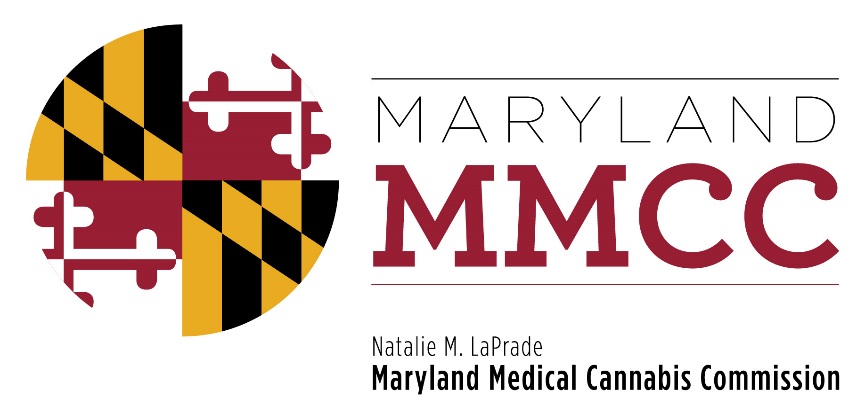 Maryland Medical Cannabis CommissionPolicy Committee MeetingMonday, October 23, 201711:00 amDepartment of Legislative Services BuildingJoint Hearing Room, 1st Floor90 State CircleAnnapolis, Maryland 21401AGENDACall to Order and Welcome: Commissioner Charles Smith, Policy Committee ChairmanApproval of the Minutes: October 5, 2017 MeetingPolicy Discussion: Potential Changes in the RegulationsNext Policy Committee MeetingNew BusinessAdjournment